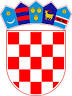          REPUBLIKA HRVATSKAOSJEČKO-BARANJSKA ŽUPANIJA                  OPĆINA ČEPIN           OPĆINSKI NAČELNIKKLASA: 007-01/17-01/3URBROJ: 2158/05-17-9Čepin, 21. ožujka 2017.Na temelju članka 29. Pravilnika o financiranju javnih potreba Općine Čepin – nastavno: Pravilnik („Službeni glasnik Općine Čepin“, broj 14/16.), članka 29. stavak 6. Uredbe o kriterijima, mjerilima i postupcima financiranja i ugovaranja programa i projekata od interesa za opće dobro koje provode udruge – nastavno: Uredba („Narodne novine“, broj 26/15.) i članka 46. Statuta Općine Čepin („Službeni glasnik Općine Čepin“, broj 5/16.-pročišćeni tekst), a temeljem provedenog postupka Javnog natječaja za financiranje programa i projekata koje provode udruge na području Općine Čepin objavljenog dana 20. siječnja 2017. godine na službenoj internetskoj stranici Općine Čepin, www.cepin.hr, općinski načelnik Općine Čepin donosi, slijedećuODLUKUo dodjeli financijskih sredstava za financiranje projekata i programa koje provode udruge na području Općine Čepin za 2017. godinuČlanak 1.Općina Čepin ovom Odlukom utvrđuje suradnju s udrugama koje su podnijele prijavu na Javni natječaj za financiranje programa i projekata koje provode udruge na području Općine Čepin (u nastavku: Javni natječaj) objavljen dana 20. siječnja 2017. godine na službenoj internetskoj stranici Općine Čepin, www.cepin.hr.Članak 2.Sukladno odredbama ove Odluke, osigurat će se financijska sredstva za projekte/programe koje je predložilo Povjerenstvo za ocjenjivanje prijavljenih programa i/ili projekata prijavljenih na Javni natječaj za financiranje programa i projekata koje provode udruge na području Općine Čepin (u nastavku: Povjerenstvo).Članak 3.Za provedbu članka 1. ove Odluke, Općina Čepin će osigurati financijska sredstva u ukupnom iznosu od 850.000,00 kuna, a koja sredstva će teretiti Proračun Općine Čepin za 2017. godine i to slijedeće pozicije:Pozicija 513, Aktivnost: A101201 Javne potrebe u sportuPozicija 515, Aktivnost: A100802 Amaterska kulturno umjetnička društva i udrugePozicija 516, Aktivnost: A100903 Donacije udrugama ostalih društvenih djelatnostiPozicija 527, Aktivnost: A101103 Zaštita i spašavanjeČlanak 4.Sredstva iz članka 3. ove Odluke raspoređuju se na slijedeće udruge:Članak 5.Općina Čepin će s udrugama iz članka 4. ove Odluke kojima su odobrena financijska sredstva sklopiti ugovor o dodjeli financijskih sredstva kojim će regulirati međusobne odnose.Članak 6.Udruga Hrvatsko društvo političkih zatvorenika, Podružnica Osječko-baranjska, J. J. Strossmayera 1, Osijek, odbijena je iz razloga što nije udovoljila formalnim uvjetima Javnog natječaja budući iz pravovremeno dostavljenog Opisa projekta ista nije ničim dokazala provođenje aktivnosti od općeg interesa za Općinu Čepin, te nije u prijavi na Javni natječaj priložila uvjerenje nadležnog suda, ne starije od šest (6) mjeseci od dana objave javnog natječaja, da se protiv osobe ovlaštene za zastupanje udruge ne vodi kazneni postupak.Članak 7.Udruge imaju pravo podnijeti prigovor na ovu Odluku koji se podnosi Upravnom odjelu za upravno pravne poslove, društvene djelatnosti i socijalnu skrb Općine Čepin, K. Zvonimira 105, 31431 Čepin i to u roku od 8 (osam) dana od dana dostave Odluke.Odluku po prigovoru donosi općinski načelnik Općine Čepin i to u roku od 8 (osam) dana od dana primitka prigovora.Članak 8.Ova Odluka stupa na snagu danom donošenja, a biti će objavljena na službenoj internetskoj stranici Općine Čepin www.cepin.hr i na Oglasnoj ploči Općine Čepin.OPĆINSKI NAČELNIK      Dražen TonkovacDOSTAVITI:Upravnom odjelu za upravno-pravne poslove,društvene djelatnosti i socijalnu skrb radi dostaveOdluke Udrugama iz ove Odluke, svimaPismohrana, ovdjeRed. br.Naziv prijaviteljaAdresa prijaviteljaOIB prijaviteljaNaziv programa/projektaUkupna vrijednost projekta/programa (kn)Iznos zatraženih sredstava (kn)Iznos odobrenih sredstava (kn)Broj bodova1.NOGOMETNA ŠKOLA NK "ČEPIN"Ulica grada Vukovara 16, 31431 Čepin77620841669Od limaća do školovanog nogometaša117.050,0080.000,0065.000,0074,672.KULTURNO UMJETNIČKO DRUŠTVO "IVAN KAPISTRAN ADAMOVIĆ" ČEPINKralja Zvonimira 96, 31431 Čepin29043361000Godišnji rad KUD-a „Ivan Kapistran Adamović“ Čepin200.800,00200.800,00125.000,0072,333.KULTURNO UMJETNIČKO DRUŠTVO ČEPINSKI MARTINCIStjepana Radića 55, 31431 Čepinski Martinci65142166526Kukuruzijada45.000,0035.000,0020.000,0072,334.UDRUGA POZITIVNI I SRETNIBana Josipa Jelačića 39, 31431 Čepin35943276350Centar za djecu i mlade42.104,0020.000,0010.000,0072,335.UDRUGA POZITIVNI I SRETNIBana Josipa Jelačića 39, 31431 Čepin35943276350Programiranje i robotika19.100,0010.000,005.000,0071,676.ODBOJKAŠKI KLUB „ČEPIN“ ČEPINKralja Zvonimira 100, 31431 Čepin83068229275Sport za mlade178.750,0062.000,0050.000,00707.UDRUGA VETERANA VOJNE POLICIJE IZ DOMOVINSKOG RATA OSJEČKO-BARANJSKE ŽUPANIJEZrinske gore 19, 31431 Čepin02484295027Tragovima bojišta naših (sjećanje na poginule suborce i prijatelje)71.256,8726.220,005.000,0069,338.RAME UZ RAMEKralja Zvonimira 277, 31431 Čepin86585742221Godišnji program za djecu Općine Čepin10.600,0010.000,007.000,00699.INICIJATIVA ZA RAZVOJ ZAJEDNICEPetra Preradovića 17, 31431 Čepin02385865178„Info centar“ Udruge Inicijativa za razvoj zajednice22.000,0017.016,347.500,006810.UDRUGA UMIROVLJENIKA OPĆINE ČEPINKralja Zvonimira 96, 31431 Čepin66286909759„Dnevni boravak“ za osobe starije životne dobi25.000,0025.000,0025.000,0067,3311.NOGOMETNI KLUB "ČEPIN" ČEPINUlica grada Vukovara 16, 31431 Čepin72064862174Natjecanje u nogometnoj regionalnoj ligi Istok500.000,00350.000,00223.500,006712.ŠPORTSKO RIBOLOVNO DRUŠTVO "ČEPIN"Kralja Zvonimira 96, 31431 Čepin64540943840Promocija športskog ribolova i Općine Čepin41.070,0031.370,005.000,0066,3313.LOVAČKO DRUŠTVO "ČEPIN" ČEPINK. A. Stepinca 17, 31431 Čepin56244621731Osiguranje lovišta od naleta vozila na divljač8.480,008.480,004.000,006614.NOGOMETNI KLUB "TOMISLAV" LIVANACvjetna ulica bb, 31431 Livana64303333687Godišnji plan rada za 2017. g.177.500,00125.000,0064.000,0064,6715.UDRUGA ZA RAD S MLADIMA "BREZA"L. Jagera 12, 31000 Osijek66302045356Perma kulturi!168.000,0093.320,007.500,0064,3316.LIKOVNA UDRUGA ČEPINK. Zvonimira 214a, 31431 Čepin89282732470Likovna radionica14.600,0014.600,005.000,006317.KINOLOŠKO DRUŠTVO "ČEPIN"K. Tomislava 49, 31431 Čepin63518910517Obuka pasa i regionalna utakmica9.535,004.767,504.000,0062,3318.NOGOMETNI KLUB "BSK" – BEKETINCIČepinska 138, 31403 Beketinci09608907490Nogometni klub „BSK“ Beketinci40.000,0040.000,0040.000,0062,3319.ODRED IZVIĐAČA „SUNCOKRET“K. Zvonimira 105, 31431 Čepin98199901828Izviđački program44.500,0029.500,0025.000,0061,6720.UDRUGA ŠPORTSKIH RIBOLOVACA RATNIH VOJNIH INVALIDA I BRANITELJA IZ DOMOVINSKOG RATA "ČEPIN-IVANOVAC"K. Zvonimira 96, 31431 Čepin26484368721Razvoj ribolovnog sporta i turizma te rehabilitacija braniteljske populacije u Općini Čepin23.000,0017.300,005.000,0061,6721.RAME UZ RAMEK. Zvonimira 277, 31431 Čepin86585742221Rame uz rame do treće dobi4.450,003.950,003.000,006122.ŠAHOVSKI KLUB "ČEPIN"K. Zvonimira 176, 31431 Čepin81338988190Provedba programa javnih potreba u kulturi Općine Čepin21.040,0018.040,007.500,006023.LOVAČKO DRUŠTVO "ČEPIN" ČEPINK. A. Stepinca 17, 31431 Čepin56244621731Sudjelovanje društva na manifestacijama, organizacija otvaranja i zatvaranja lovne sezone tijekom 2017.5.000,005.000,003.000,005824.NOGOMETNI KLUB "KLAS" ČEPINNeretvanska 10, 31431 Čepin19007222951Godišnji plan rada Nk Klas Čepin 201765.000,0065.000,0030.000,0057,6725.UDRUGA ZA UZGOJ MALIH ŽIVOTINJA "FLORENTINAC" ČEPINK. Zvonimira 70, 31431 Čepin88119676930Izložba malih životinja „Čepin 2017“10.000,005.000,003.000,0055,6726.BOĆARSKI KLUB „ČEPIN“Kalnička 0, 31431 Čepin71177702963Liga natjecanje u III hrvatskoj boćarskoj ligi „Zagreb-Slavonija“46.462,0040.162,0030.000,0054,3327.KONJIČKI KLUB "SLAVONAC" ČEPINAugusta Šenoe 37, 31431 Čepin48158590497Godišnji rad Konjičkog kluba „Slavonac“ Čepin14.350,0014.350,005.000,0053,6728.DJEČJI ZBOR "MOZARTINE"Novačka 351, 10000 Zagreb40837433443Koncert Dječjeg zbora Scarlattine14.500,0010.000,002.000,0053,3329.KOŠARKAŠKA AKADEMIJA „ČEPIN“Plješevička 28, 31431 Čepin09680414694Javni natječaj za financiranje projekata i programa udruga Općine Čepin17.000,0017.000,006.000,005330.NOGOMETNA ŠKOLA MLADEŽI "NK TOMISLAV-LIVANA"Cvjetna ulica bb, 31431 Livana30233855910Godišnji plan rada za 2017. g.92.200,0070.000,0044.000,005331.BIOTEKA - UDRUGA ZA PROMICANJE BIOLOGIJE I SRODNIH ZNANOSTIKamenarka 28H, 10010 Zagreb55178657512Otključajmo tajne živog svijeta!28.402,0025.902,002.000,005032.BODY BUILDING KLUB "BLUE GYM OSIJEK"Omladinska 116, 31431 Čepin88772569431Promicanje, razvitak i unaprjeđenje tjelesne aktivnosti ljudi različitih dobnih skupina22.440,0022.440,004.000,004933.KONJOGOJSKA UDRUGA "ČEPIN"Kolodvorska 30, 31431 Čepin12886381100Program rada Konjogojske udruge „Čepin“ za 2017. godinu42.500,0042.500,005.000,004934.UDRUGA DRAGOVOLJACA HRVATSKIH OBRAMBENIH SNAGA ČEPINK. Zvonimira 20b, 31431 Čepin20220031365UDHOS-2017.30.192,0030.192,003.000,0046,33